What’s in Your Foundation?The Word of God is our cornerstone, and Christian Education is the foundation upon which we build upon. We have the opportunity every day to affect the lives of children for all eternity. Christian Education does not cost…it pays.DEUT 6:4 – 94 Hear, O Israel: The Lord our God is one Lord:5 And thou shalt love the Lord thy God with all thine heart, and with all thy soul, and with all thy might.6 And these words, which I command thee this day, shall be in thine heart:7 And thou shalt teach them diligently unto thy children, and shalt talk of them when thou sittest in thine house, and when thou walkest by the way, and when thou liest down, and when thou risest up.8 And thou shalt bind them for a sign upon thine hand, and they shall be as frontlets between thine eyes.9 And thou shalt write them upon the posts of thy house, and on thy gates.The fear of the Lord is the beginning of knowledge: but fools despise wisdom and instruction. ~ Proverbs 1:7 The task of the modern educator is not to cut down jungles, but to irrigate deserts. ~ C.S. LewisIntroductionConsider the costWhen not to open a Christian SchoolWhen it is a job (It’s a Ministry)If you’re not praying about it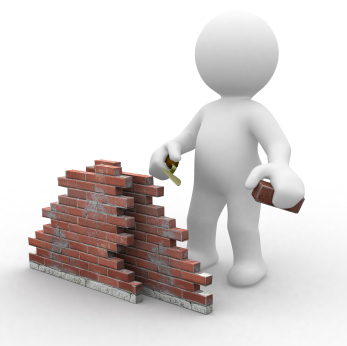 Disagreements among church leadership and church membershipUncommitted staffWhen to open a Christian SchoolWhen the Lord lays it upon your heartWhen the Lord calls you, he will equip youWhen God places the burden upon you and others around you.Consult with the MasterThis must be bathed in prayer Will you have volunteers or paid staffCurriculumFinances for startupConsistency in everythingwith studentswith staffwith discipline with parentswith volunteersConsecrate your workDedicate yourself to what you are doingYour staff must be dedicated to what they are doing Your students will dedicate themselvesConsequence of Christian EducationMinistry, Ministry, MinistryCollegeBuild solid families, church membersConclusionBuilding a ministry is always going to be met with challenges no matter what ministry you build. You must be committed to being overworked, underpaid, and underappreciated. You must remember that you are investing in people for all eternity, and these rewards are out of this world. Q&A